SJCS  Teaching Assistant Job Description & Application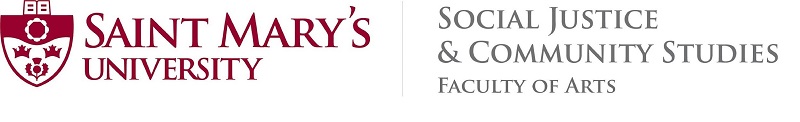 *TA Application is below this Job Description: consult the SJCS web https://smu.ca/sjcs  for program information & read this description carefully before you apply: Social Justice & Community Studies Student Assistant Job DescriptionPosition Title:            Teaching Assistant Duties:Primary duty is to assist in the delivery of SJCS curriculum (not all duties below will apply in every course TAship)Course Preparation, Delivery, IT, and other faculty & student assistance Understanding course curriculum & goals, incl. strong grasp of syllabus, course materialsProctoring examsGrading course assignments under the guidance of the instructorDeeper Understanding of course readings/material where relevant to gradingExpectations: Skilled and knowledgeable in the subject area(s), and in SJCSBrightspace & Zoom Training with Studio before course startsAble to work independently & with care for detailsPunctual, motivated, and reliableAble to ask for assistance and additional instructions when neededReport any possible issues of academic dishonesty or any other serious student issues to the instructorHandle student grades, answer keys, and any other confidential material in an appropriate manner. Requirements:Graduate students preferred and 4th year undergraduate studentsHours:30 hours (undergraduate) or 50 hours (graduate – hours subject to updates) per course per semesterDistribution of hours to be done in consultation with the instructor Invigilation duty or other department duty may contribute towards the total hours.Application Checklist: Copy of unofficial SMU transcript Completed and signed copy of application formCopy of resume (all documents should be merged into one PDF)Teaching Assistant ApplicationAs a currently registered student, what is your program & main department(s)?     Undergraduate                 Undergraduate Honours           GraduateDepartment(s):                                                             What year are you in as of this September (e.g. YEAR 4):                Term(s) Applied for            Fall                         Winter     	           BothTimeslots you are NOT available for the term(s) you want to TAAcademic and paid work experience relevant to Teaching Assistantship for SJCS (relevant courses taken as student, TA’d, relevant community or paid work, lived experience).Submit this application by email with a copy of your unofficial transcript and your resume as a single PDF. Email your complete application to: sjcs@smu.ca by Friday, August 11, 2023----------------------------------------------------------              ----------------------------------------STUDENT SIGNATURE	                   DATEName: Name: Primary Email Address:Primary Email Address:A#: S#: S#: Gender Pronouns (if desired)